L’ASSOCIAZIONE PROTEO FARE SAPERE e la  FLC CGILorganizzano un Corso di formazione professionale"Leggiamo una storia"per i docenti di Scuola dell'Infanzia e Primariacondotto dalla Compagnia dei Merli Bianchi 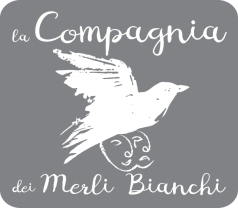 Il corso “Leggiamo una storia” prevede lo studio di una serie di tecniche di lettura e drammatizzazione per docenti in relazione ai bambini della scuola dell’infanzia e primaria.Obiettivo è quello di sperimentare nuovi strumenti di “gioco“ e di animazione per facilitare l’apprendimento della storia letta, ma anche per stimolare l'ascolto della lettura, e quindi del libro, prima ancora che il bambino e la bambina imparino a leggere; per le insegnanti diventa uno strumento per apprendere nuove tecniche di drammatizzazione, animando (nel senso proprio del “dare anima”) le letture scelte. Ci si avvarrà di un metodo attivo e di consapevolezza collaborativa. TEMI DEL CORSOSEDE DEL CORSO: Plesso Mazzini ( Via Federico De Maria ) PalermoDurata del corso: 25 oreIl corso sarà attivato con l'iscrizione di un numero minimo di 12 partecipanti, fino ad un massimo di 16DATE DEL CORSO: 14 gennaio -7 ore dalle 09,00 alle 16,0020 gennaio - 3 ore dalle 16,15 alle 19,1524 febbraio - 3 ore dalle 16,15 alle 19,152 marzo -  3 ore dalle 16,15 alle 19,1516 marzo - 3 ore dalle 16,15 alle 19,1530 aprile - 3 ore dalle 16,15 alle 19,154 maggio - 3 ore dalle 16,15 alle 19,15Modalità di iscrizione: L’iscrizione al corso dovrà essere effettuata tramite la scheda di adesione allegata e dovrà essere inviata entro e non oltre il 10/01/2020 mediante: - mail a proteo.convegni@gmail.comLa partecipazione al Corso è di € 100,00 per gli iscritti alla FLC CGIL, comprensivo del versamento della quota associativa a Proteo Fare Sapere anno 2020 (€ 10,00); ai non iscritti alla FLC sarà chiesto un contributo di € 160,00 comprensivo della quota associativa a Proteo Fare Sapere anno 2020. Verrà rilasciato attestato di partecipazione e ricevuta.  Modalità di pagamento: Bonifico bancario intestato a Proteo Fare Sapere Palermo IBAN IT58G0200804652000300554259
Causale "Leggiamo una storia" Si potrà pagare in contanti anche prima dell’inizio della prima lezione e sarà rilasciata regolare ricevuta. Scaricando e inviando il voucher della carta del docente;SCHEDA DI ISCRIZIONECORSO DI FORMAZIONE PROFESSIONALE"LEGGIAMO UNA STORIA"Plesso Mazzini ( Via Federico De Maria ) Palermodestinato al personale della Scuola dell'Infanzia e PrimariaCognome …………….........……...……………Nome………………………………..……………Nata/o a ………………………...……………...…...……il……………………………………........Residente in Via /Piazza ………............…………………….......................……………   n°…......…Città …………............................................  Provincia ………………….……..  CAP………………Cellulare/telefono ……...…....e-mail………………………………………………………………….Sede di servizio ..…………………………..……………….................................................................□  SCUOLA DELL'INFANZIA    □  SCUOLA PRIMARIASono iscritta/o alla FLC-CGIL: □ SI  □ NO     Sono iscritta/o a PROTEO:  □ SI □ NOVoglio iscrivermi al Corso "Leggiamo una storia", condotto dalla dott.ssa Laura Margherita Di MarcoData……………………               	              Firma…………………………………………….La scheda va compilata in tutte le sue parti e inviata a proteo.convegni@gmail.comentro il 10/01/2020Informativa ai sensi dell'art. 13 del D.Lgs. 196/03 “Codice in materia di protezione dei dati personali”Proteo Fare Sapere ed FLC CGIL non raccolgono dati sensibili, trattano i dati personali con mezzi elettronici ad accesso riservato al personale addetto, predispongono misure di sicurezza informatica necessarie per ridurre al minimo il rischio di violazione della privacy delle/dei sue/suoi utenti da parte di terzi, tratta i dati secondo principi di correttezza, liceità, trasparenza e tutela della riservatezza e dei diritti degli interessati. L’invio della scheda implica il consenso all’utilizzo e al trattamento dell’indirizzo E-mail, e di eventuali altri dati personali, per permettere di comunicare iniziative dell’associazione e dell’organizzazione sindacale. Ai sensi dell'art. 7 del D.Lgs. 196/03, Proteo Fare Sapere ed FLC CGIL garantiscono la possibilità di esercitare in qualsiasi momento i diritti di accesso, aggiornamento e cancellazione dei dati personali. Per partecipare al corso in caso di impegni di servizio L’iniziativa essendo organizzata da soggetto qualificato per l’aggiornamento (DM 08.06.2005) è automaticamente autorizzata ai sensi degli artt. 64 e 67 CCNL 2006/2009 del Comparto Scuola), con esonero dal servizio e con sostituzione ai sensi della normativa sulle supplenze brevi e come formazione e aggiornamento dei Dirigenti Scolastici ai sensi dell'art. 21 CCNL 15/7/2011 Area V e dispone dell’autorizzazione alla partecipazione in orario di servizio.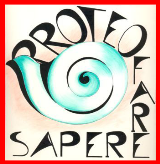         PalermoAssociazione Professionale   Soggetto QualificatoPer la FormazioneDecreto MIUR n.177 del 10/7/2000e D.M. dell' 8/06/2005                     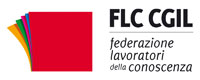 PalermoIl corso sarà tenuto dalla dott.ssa Laura Margherita Di Marco, Presidente dell'Associazione culturale Compagnia dei Merli Bianchi, direttrice artistica, docente teatrale e attrice.1. Tecniche della narrazione - 2. Elementi base di dizione e impostazione vocale - 3. La voce: come controllarla - 4. Il ritmo nella voce - 5. Le azioni della voce - 6. L’importanza della voce nella lettura - 7. L’importanza della musica nella lettura - 8. La lettura animata - 9. L’animazione che facilita l’ascolto - 10. La lettura espressivaResponsabile del corso: prof.  Francesco Camillo - Direttore Proteo Fare Sapere  PalermoTel 091/6834218 - 6825864 - fax 091/6819127 - email: proteo.convegni@gmail.com